Publicado en  el 26/10/2015 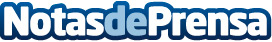 El Málaga CF y SUR firman un convenio de colaboraciónDatos de contacto:Nota de prensa publicada en: https://www.notasdeprensa.es/el-malaga-cf-y-sur-firman-un-convenio-de_1 Categorias: Fútbol Comunicación Andalucia Recursos humanos http://www.notasdeprensa.es